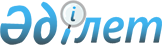 О дополнительных мерах по социальной защите граждан Иртышского района в сфере занятости на 2012 год
					
			Утративший силу
			
			
		
					Постановление акимата Иртышского района Павлодарской области от 29 марта 2012 года N 104/1. Зарегистрировано Департаментом юстиции Павлодарской области 18 апреля 2012 года N 12-7-135. Утратило силу в связи с истечением срока действия (письмо руководителя аппарата акима Иртышского района Павлодарской области от 25 сентября 2013 года N 1-27/489)      Сноска. Утратило силу в связи с истечением срока действия (письмо руководителя аппарата акима Иртышского района Павлодарской области от 25.09.2013 N 1-27/489).

      В соответствии с подпунктом 13) пункта 1 статьи 31 Закона Республики Казахстан от 23 января 2001 года "О местном государственном управлении и самоуправлении в Республике Казахстан", статьями 5, 7, 18-1, 18-2 Закона Республики Казахстан от 23 января 2001 года "О занятости населения", постановлением Правительства Республики Казахстан от 19 июня 2001 года N 836 "О мерах по реализации Закона Республики Казахстан от 23 января 2001 года "О занятости населения"", в целях обеспечения занятости безработных из целевых групп населения, акимат Иртышского района ПОСТАНОВЛЯЕТ:



      1. Установить дополнительный перечень лиц, относящихся к целевым группам:

      1) молодежь в возрасте от двадцати одного года до двадцати девяти лет;

      2) женщины в возрасте старше пятидесяти лет и мужчины старше пятидесяти пяти лет;

      3) лица, длительное время не работающие (двенадцать месяцев и более);

      4) лица из семей, не имеющих ни одного работающего;

      5) лица, имеющие ограничения в труде по справке врачебно-консультативной комиссии.



      2. Организовать социальные рабочие места для трудоустройства безработных граждан из целевых групп, имеющие профессиональное образование.



      3. Организовать молодежную практику для трудоустройства безработных граждан из числа выпускников организаций образования, реализующих профессиональные образовательные программы технического и профессионального, послесреднего, высшего образования, не старше двадцати девяти лет.



      4. Утвердить прилагаемые:



      перечень работодателей (по согласованию), где будут организованы социальные рабочие места согласно приложению 1;



      перечень работодателей (по согласованию), где будут организованы рабочие места для прохождения молодежной практики согласно приложению 2.



      5. Государственному учреждению "Отдел занятости и социальных программ Иртышского района" осуществлять трудоустройства безработных граждан на социальные рабочие места и молодежную практику.



      6. Контроль за исполнением настоящего постановления возложить на заместителя акима района Тлеуову А.Т.



      7. Настоящее постановление вводится в действие по истечении десяти календарных дней после дня его первого официального опубликования.      Аким района                                Б. Агжанов

Приложение 1          

к постановлению акимата Иртышского 

района от 29 марта 2012 года N 104/1

Приложение 2          

к постановлению акимата Иртышского 

района от 29 марта 2012 года N 104/1
					© 2012. РГП на ПХВ «Институт законодательства и правовой информации Республики Казахстан» Министерства юстиции Республики Казахстан
				N п/пНаименование работодателяПрофессия (специальность)Кол-во организуемых социальных рабочих местРазмер месячной заработной платы (тенге)Продолжительность работы в месяцахРазмер месяч. з/платы, который будет компенсирован из средств республиканского бюджета1Индивидуальный предприниматель "Ибрагимов Калауиден Куланович"ЭлектрикСварщикАвтослесарь1125200052000520001010102600026000260002Индивидуальный предприниматель "Карякина Светлана Игоревна"УчетчикВодитель115200052000101026000260003Индивидуальный предприниматель "Кенжетаев"Пекарь23487810174394Индивидуальный предприниматель "Королев Василий Петрович"Газоэлектросварщики23487810174395Индивидуальный предприниматель "Сизов"Штукатур- маляр Автослесарь113487834878101017439174396Индивидуальный предприниматель "Смаилова Жанар Жанбырбаевна"ШвеяВодитель215200052000101026000260007Индивидуальный предприниматель "Жулдуз"Повара25200010260008Индивидуальный предприниматель "Капашев"Операторы электронно-вычислительной машины35200010260009Индивидуальный предприниматель "Малышев Геннадий Сергеевич"Охранник13487861743910Индивидуальный предприниматель "Мокин"Сварщики134878101743911Индивидуальный предприниматель "Мусабаева"Официант152000102600012Индивидуальный предприниматель "Нефедов"Механизатор152000102600013Индивидуальный предприниматель "Розиев"Водитель134878101743914Индивидуальный предприниматель "Рахметова"ПовараСтроитель2252000520001010260002600015Индивидуальный предприниматель "Сабина"Пекарь152000102600016Индивидуальный предприниматель "Турдимуратова Аимгуль Тургутбаевна"Штукатур-маляр134878101743917Индивидуальный предприниматель "Ырыс"Швея152000102600018Индивидуальный предприниматель "Мошкин"Строители252000102600019Индивидуальный предприниматель "Бейсембинов"ПекариКондитерВодителиСварщики212252000520005200052000101010102600026000260002600020Индивидуальный предприниматель "Бахтияров"Строитель152000826000Индивидуальный предприниматель "Омаров"Строитель15200082600021Крестьянское хозяйства "Бірсуат"Механизатор152000102600022Крестьянское хозяйства "Даулет"Механизатор152000102600023Крестьянское хозяйства "Замандас"Механизатор252000102600024Крестьянское хозяйства "Монер"ВодительМеханизатор1152000520001010260002600025Крестьянское хозяйства "Нур"МеханизаторВодитель2152000520001010260002600026Крестьянское хозяйства "Нургали"Механизатор152000102600027Крестьянское хозяйства "Тайба"Сварщик252000102600028Крестьянское хозяйства "Талапкер"Электрик, МеханизаторВодитель11134878348783487810101017439174391743929Крестьянское хозяйства "Мысль"Механизаторы452000102600030Коммунальное государственное предприятие "Рахат"Механизатор134878101743931Крестьянское хозяйства "Данат"Механизатор152000102600032Крестьянское хозяйства "Алтай-Карпык, Сайдалы-Сартока"Механизатор152000102600033Фермерское хозяйства "Болашак"Механизаторы252000102600034Крестьянское хозяйства "Санжар"Механизатор152000102600035Крестьянское хозяйства "Едиль"Механизатор152000102600036Крестьянское хозяйства "Ерлан"Механизатор152000102600037Крестьянское хозяйства "Кызылжар"Механизатор152000102600038Крестьянское хозяйства "Мендеш"Механизаторы252000102600039Крестьянское хозяйства"Сары-Арка"Механизатор152000102600040Крестьянское хозяйства "Солтанбет"Строители234878101743941Крестьянское хозяйства "Уразбаев"Водители234878101743942Крестьянское хозяйство "Кайрат"Механизатор15200082600043Фермерское хозяйство "Аманколь"Механизаторы25200062600044Сельский потребительский кооператив  "Аманкелді"Механизатор134878101743945Сельский потребительский кооператив "Аманат"Штукатур- маляр Механизатор1134878348781010174391743946Сельский потребительский кооператив "Көмек"Механизатор Водитель1134878348781010174391743947Сельский потребительский кооператив "Панфилово"Штукатур- маляр Механизатор2134878348781010174391743948Сельский потребительский кооператив "Айдар"Механизатор134878101743949Сельский потребительский кооператив "Асар"Учетчик134878101743950Сельский потребительский кооператив "Бүркүт"Механизатор134878101743951Сельский потребительский кооператив "Даниал"Механизатор134878101743952Сельский потребительский кооператив "Әділ"Механизатор134878101743953Сельский потребительский кооператив "Жигер"Механизатор134878101743954Сельский потребительский кооператив "Кутузовский"Механизатор134878101743955Сельский потребительский кооператив "Кызылжар"Механизатор134878101743956Сельский потребительский кооператив "Қызылкақ"Механизатор134878101743957Сельский потребительский кооператив  "Луговое"Механизатор134878101743958Сельский потребительский кооператив "Сүлүкөл"Механизатор134878101743959Сельский потребительский кооператив "Үміт"Механизатор134878101743960Товарищество с ограниченной ответственностью "ЗЕВС"Сварщик252000102600061Товарищество с ограниченной ответственностью "Автопром"Водители252000102600062Товарищество с ограниченной ответственностью "Дауыл"Токарь152000102600063Товарищество с ограниченной ответственностью "имени Абая"Водитель152000102600064Товарищество с ограниченной ответственностью "Нурал"Дорожные рабочие205200052600065Товарищество с ограниченной ответственностью "Опытное Хозяйства" "Иртышское"Механизатор35200062600066Товарищество с ограниченной ответственностью "Панфилово"Агроном234878101743967Товарищество с ограниченной ответственностью "Нур"МеханизаторВодитель32520005200088260002600068Фермерское хозяйства "Суворовское"механизатор852000102600069Крестьянское хозяйства "Нариман"доярка15200092600070Крестьянское хозяйства "Тохтауыл"механизатор152000626000ИТОГО:146N п/п
Наименование работодателя
Профессия (специальность)
Колич-во организуемых рабочих мест
Размер месячной заработной платы (тенге)
Продолжительность молодежной практики в месяцах
1Государственное учреждение "Отдел образования Иртышского района"Юрист12600022Государственное учреждение "Отдел образования Иртышского района"Cекретарь-референт12600033Государственное учреждение "Отдел образования Иртышского района"Эколог12600034Государственное учреждение "Отдел строительства, архитектуры и градостроительства"Оператор электронно-вычислительной машины12600035Управление юстиции Иртышского районаЮрист12600036Государственное учреждение "Отдел занятости и социальной защиты населения"Социальный работник12600037Государственное учреждение "Отдел ветеринарии Иртышского района"Ветеринарный врач12600038Государственное учреждение "Аппарат акима Байзаковского сельского округа"Оператор электронно-вычислительной машины12600039Государственное учреждение "Аппарат акима Кызылжарского сельского округа"Оператор электронно-вычислительной машины126000310Коммунальное казенное государственное предприятие "Центральная районная больница Иртышского района"Медицинская сестра126000311Индивидуальный предприниматель "Мошкин"Технолог пищевых продуктов126000312Индивидуальный предприниматель "Ибрагимов Калауиден Куланович"Штукатур- маляр226000313Индивидуальный предприниматель "Ырыс"Парикмахер126000314Редакция объединенных газет "Ертіс нұры" и  "Иртыш"Журналистка126000615Коммунальное государственное предприятие " Рахат"Электроснабжение226000616Сельский потребительский кооператив "Асар"Мастер сельхозпроизводства126000317Сельский потребительский кооператив "Айдар"Мастер сельхозпроизводства126000318Сельский потребительский кооператив "Үміт"Эксплуатация, ремонт технического обслуживания126000319Фермерское хозяйства "Болашак"Оператор электронно-вычислительной машины126000620Крестьянское хозяйства "Мендеш"Мастер сельхоз производства226000621Сельский потребительский кооператив "Көмек"Штукатур- маляр126000622Индивидуальный предприниматель "Бейсембинов"Пекарь-кондитер226000623Индивидуальный предприниматель "Кенжетаев"Строитель226000624Индивидуальный предприниматель "Малышев Геннадий Сергеевич"Экономист-бухгалтер126000625Индивидуальный предприниматель "Сургутский"Менеджер126000326Индивидуальный предприниматель "Сургутский"Оператор электронно-вычислительной машины126000327Индивидуальный предприниматель "Кожанова"Бухгалтер226000328Индивидуальный предприниматель "Капашев"Оператор126000329Индивидуальный предприниматель "Жусупов"Бухгалтер1260006ИТОГО:
35